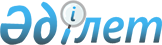 Об определении перечня должностей специалистов в области социального обеспечения, культуры и спорта, являющихся гражданскими служащими и работающих в сельской местностиПостановление акимата Шемонаихинского района Восточно-Казахстанской области от 6 января 2021 года № 01. Зарегистрировано Департаментом юстиции Восточно-Казахстанской области 8 января 2021 года № 8326
      Примечание ИЗПИ.

      В тексте документа сохранена пунктуация и орфография оригинала.
      В соответствии с пунктом 9 статьи 139 Трудового Кодекса Республики Казахстан от 23 ноября 2015 года, пунктом 2 статьи 31 Закона Республики Казахстан от 23 января 2001 года "О местном государственном управлении и самоуправлении в Республике Казахстан", статьей 27 Закона Республики Казахстан от 06 апреля 2016 года "О правовых актах", акимат Шемонаихинского района ПОСТАНОВЛЯЕТ:
      1. Определить перечень должностей специалистов социального обеспечения, культуры и спорта, являющихся гражданскими служащими и работающих в сельской местности согласно приложению к настоящему постановлению.
      2. Признать утратившим силу постановление акимата Шемонаихинского района от 22 апреля 2020 года № 110 "Об определении перечня должностей специалистов в области социального обеспечения, образования, культуры и спорта, являющихся гражданскими служащими и работающих в сельской местности" (зарегистрировано в Реестре государственной регистрации нормативных правовых актов от 15 мая 2020 года за номером 7087, опубликовано 25 мая 2020 года в Эталонном контрольном банке нормативных правовых актов Республики Казахстан в электронном виде). 
      3. Контроль за исполнением настоящего постановления возложить на заместителя акима района Молдаханова Б.К.
      4. Настоящее постановление вводится в действие по истечении десяти календарных дней после дня его первого официального опубликования. Перечень должностей специалистов социального обеспечения, культуры и спорта, являющимся гражданскими служащими и работающим в сельской местности
      1. Должности специалистов государственного учреждения, коммунального государственного учреждения в области социального обеспечения:
      1) Основной персонал: социальный работник;
      2) Вспомогательный персонал: ассистент.
      2. Должности специалистов коммунального государственного учреждения, коммунального государственного казенного предприятия в области культуры:
      1) Управленческий персонал: директор коммунального государственного казенного предприятия;
      2) Основной персонал: музыкальный руководитель, аккомпаниатор, художественный руководитель, методист, звукооператор, культорганизатор, хореограф, режиссер – постановщик, руководитель хора, библиотекарь.
      3. Должности специалистов коммунального государственного учреждения в области спорта:
      1) Управленческий персонал: руководитель коммунального государственного учреждения;
      2) Основной персонал: тренер – преподаватель, методист, врач.
					© 2012. РГП на ПХВ «Институт законодательства и правовой информации Республики Казахстан» Министерства юстиции Республики Казахстан
				
      Аким Шемонаихинского  района 

Г. Акулов

      Согласовано: 
Секретарь Шемонаихинского 
районного маслихата 
"___"__________ 2020 года 


А. Боровикова
Приложение к постановлению 
от 6 января 2021 года № 01